ATIVIDADE DOMICILIAR  - DISTANCIAMENTO SOCIAL  COVID -19HISTÓRIA– 6º ANOPROFESSORA: LUCIANAPERÍODO: DE 23 A 27/03ATIVIDADES REFERENTE A:  03 (TRÊS) AULAS. Ler os textos abaixo, copiar e responder as questões indicadas no caderno. Link para assistir vídeo aula no you tube sobre o tema estudado: https://www.youtube.com/watch?v=IAzZ9HXA2xw&feature=youtu.be    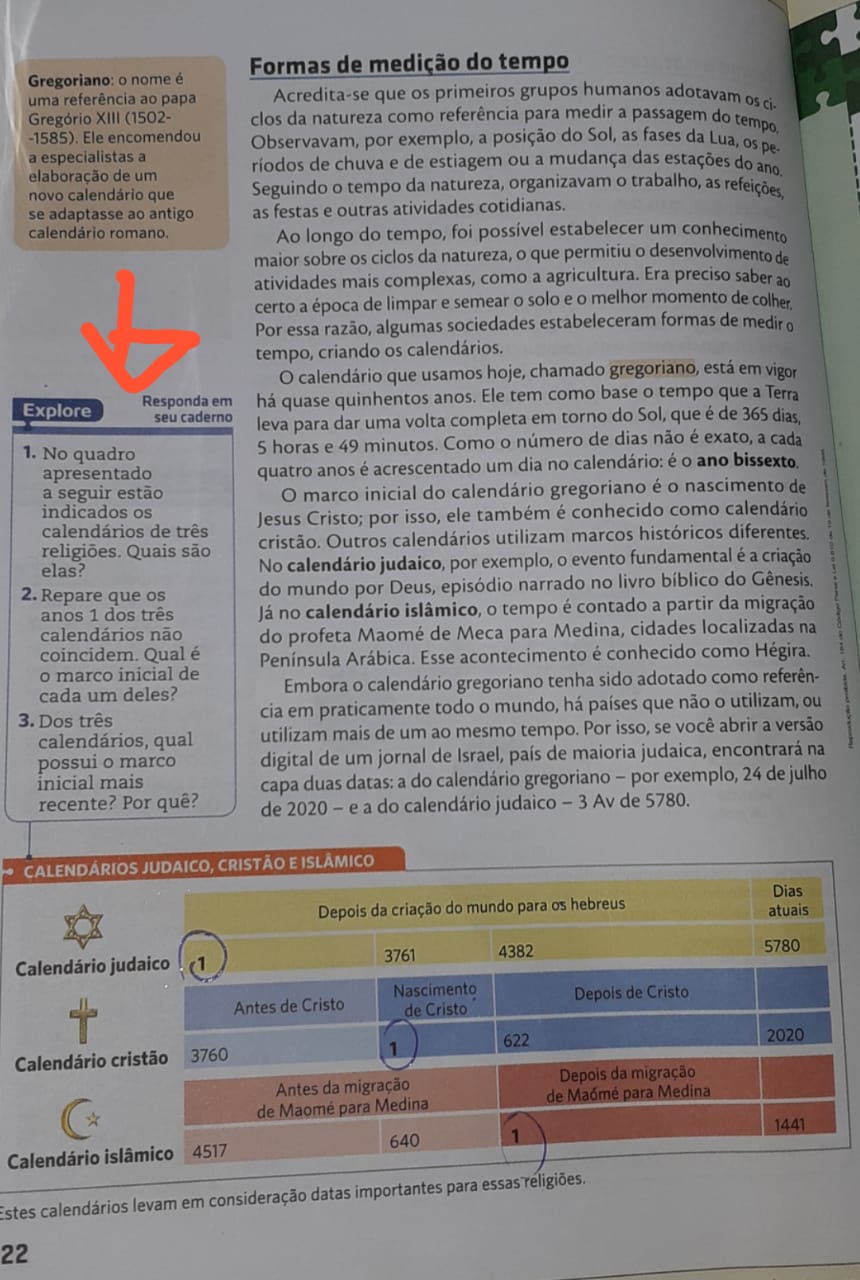 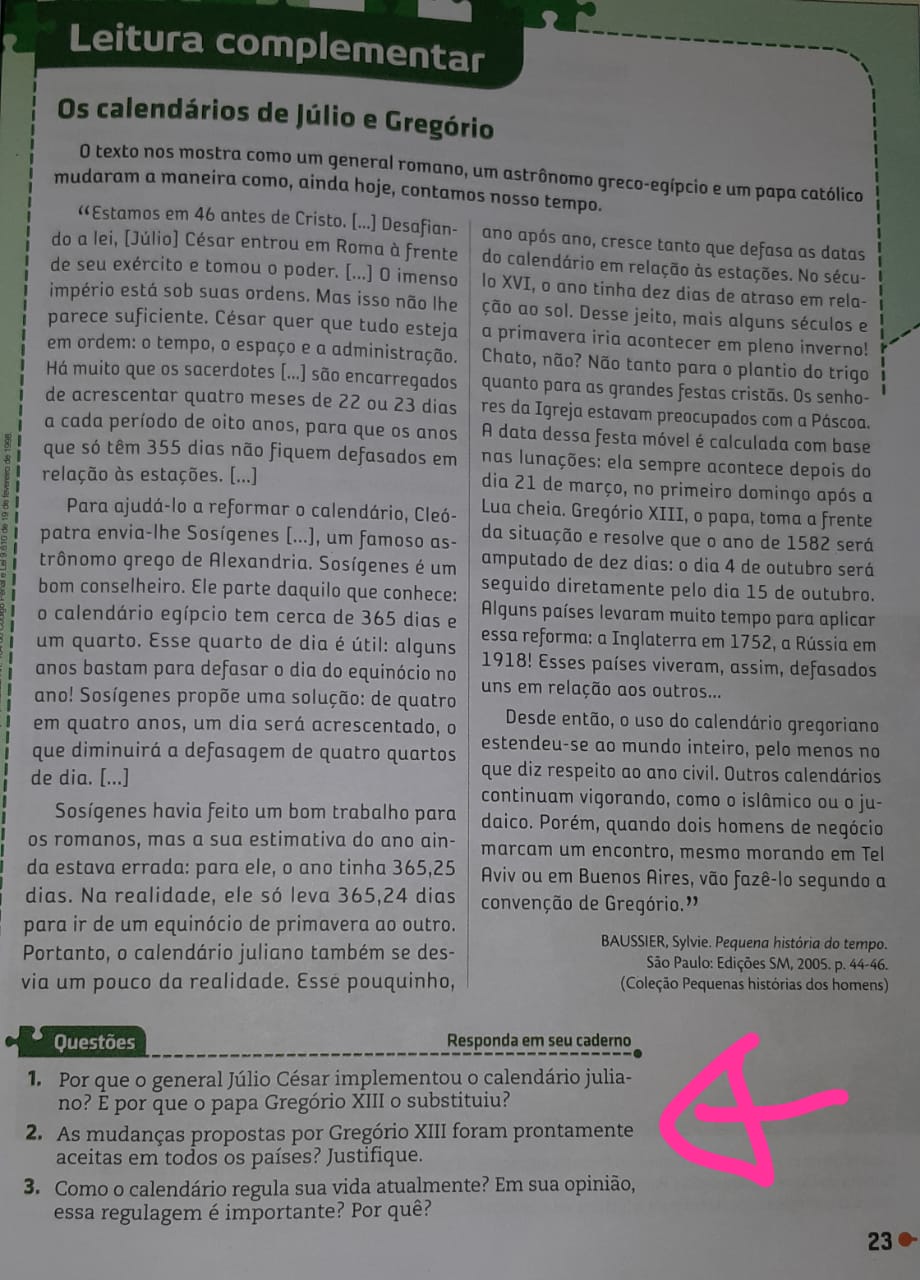 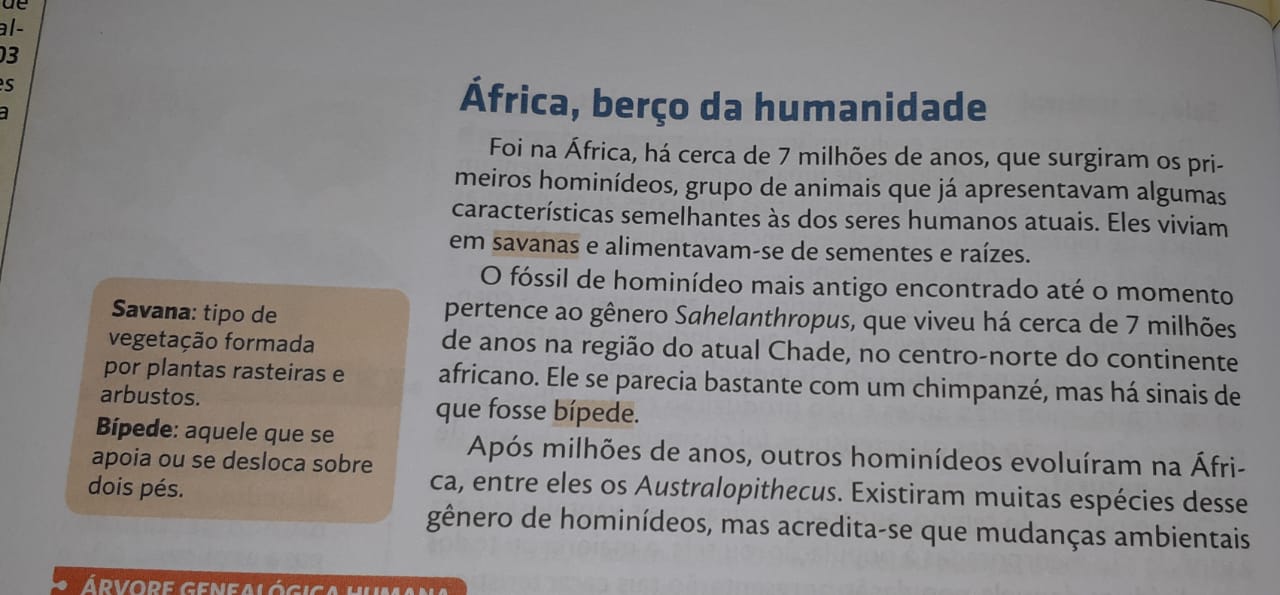 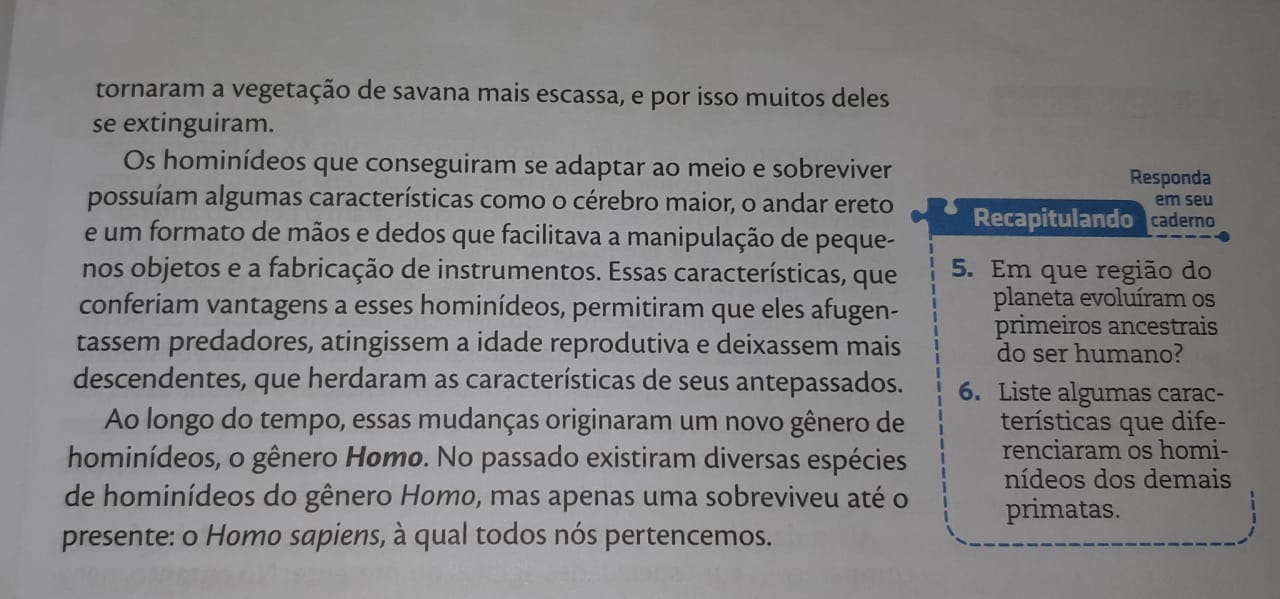 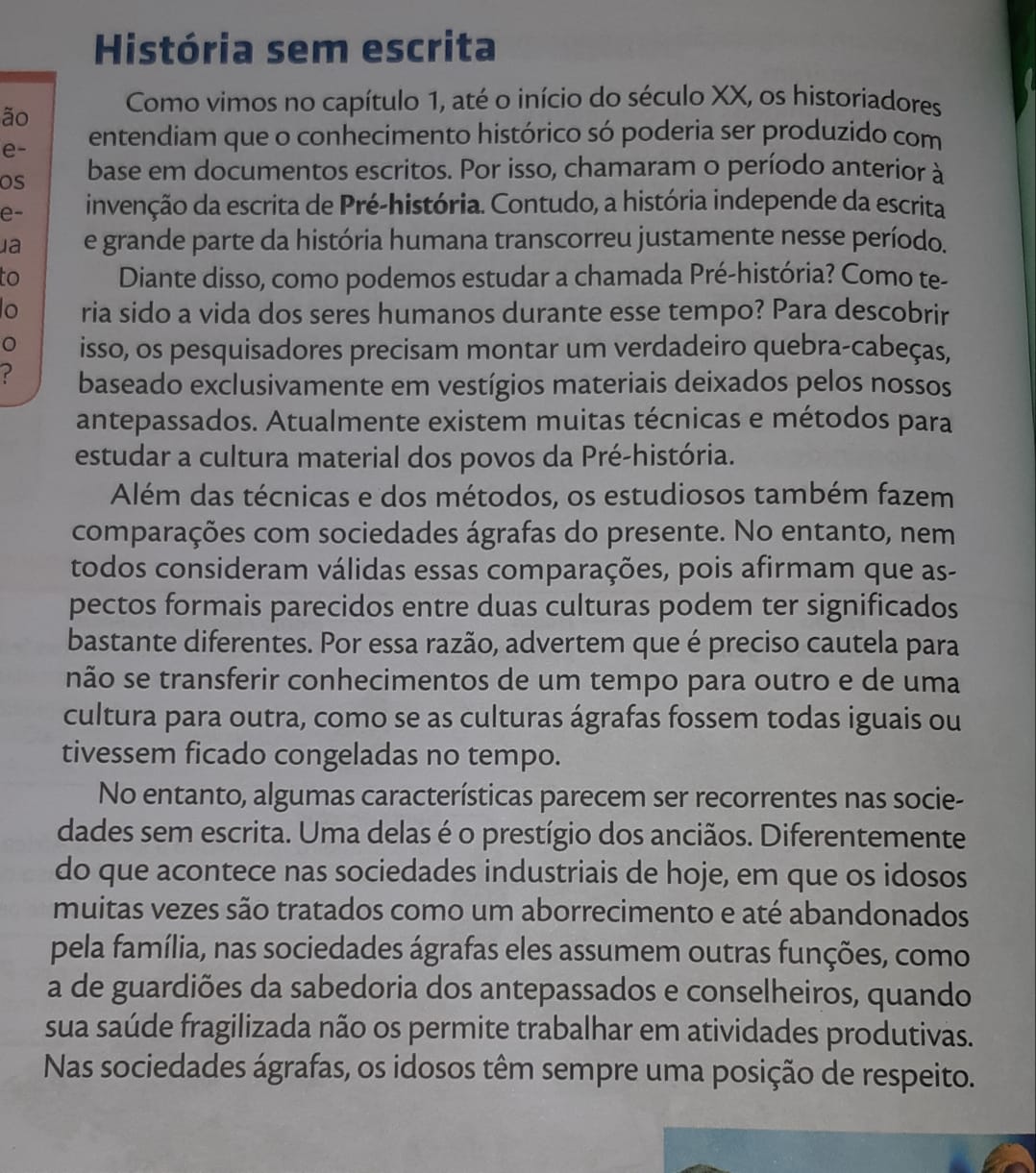 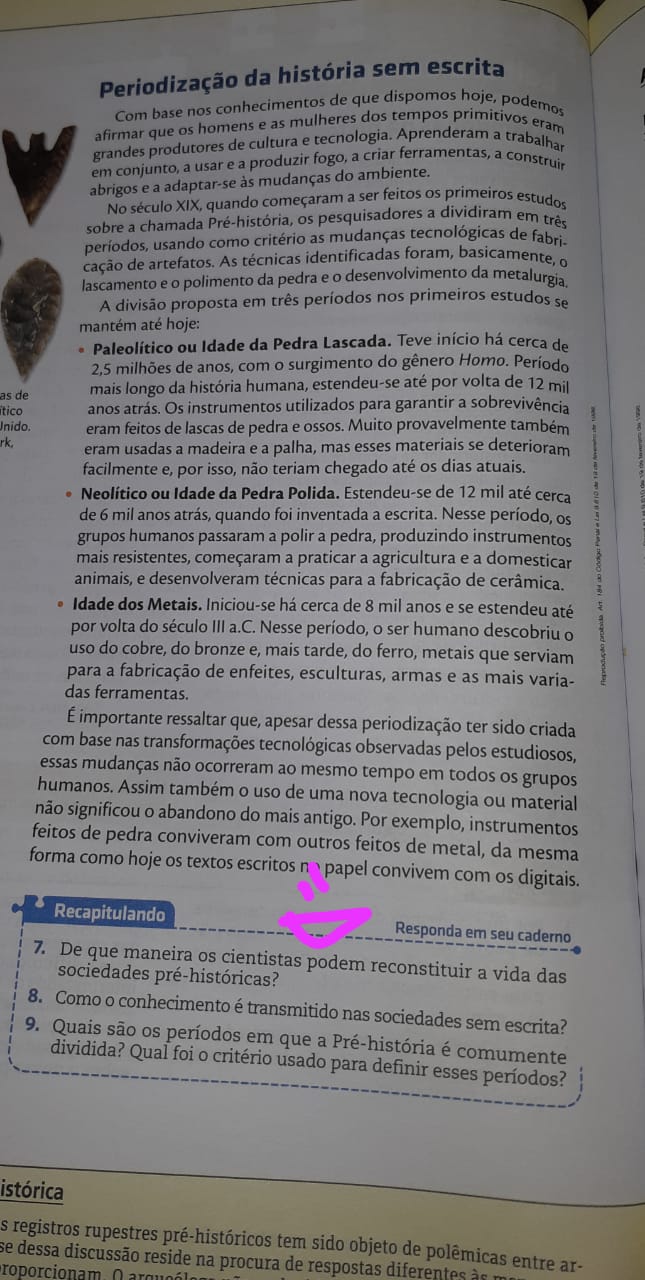 